Menighetsweekend for Betesda, 17-19.Sept.2021Fyresdal Kurs og Leirsted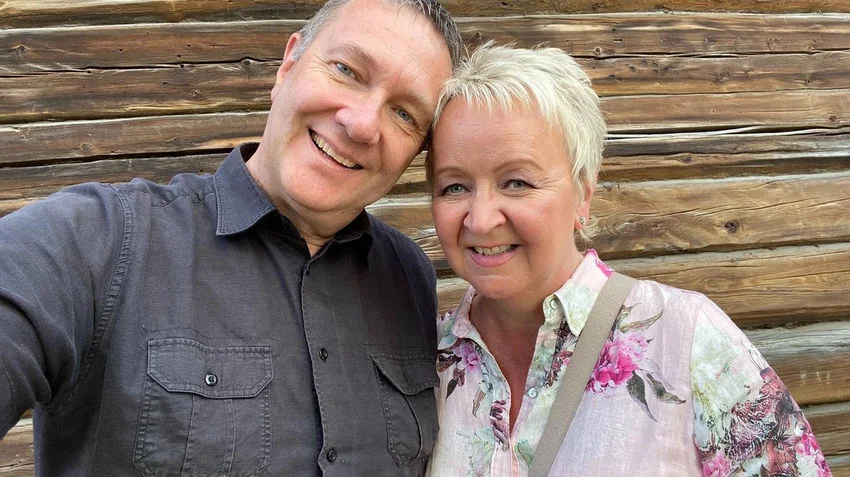 Vi forutsetter at pandemien tillater at vi igjen kan arrangere Menighetsweekend og vi gleder oss derfor til å innviteredere deg/dere til å være med.  I år er vi så heldige at vi får våre nye pastorer med oss som talere. PÅMELDING: Gjøres til Andres Cloumann på mail: andr-c@online.no  eller på SMS til: 90 69 08 55 (oppgi navn på alle deltagere, alder på barn og evt. allergier) Siste påmeldingsfrist er 5. september Prisen øker med kr. 100,- natt/person etter påmeldingsfristens utløp.Påmeldingsfrist: 5.9.2021Priser: Prisene på menighetsweekend er basert på overnattingspriser på Fyresdal kurs– og leirsted pluss kost og eventuelt andre tillegg som sengetøy om man ønsker/har glemt det. Overnatting i enkeltrom: 800,- kr/natt Overnatting i dobbeltrom: 400,- kr/natt/person Overnatting i 3-6 manns rom: 250,- kr/natt/ person (For familier eller grupper med 3 personer over 12 år betales som for dobbeltrom 800,- kr/natt ellers 250,- kr/natt/person) Campingvogn/bobil: 300,- kr/nattLeie av håndkle og sengetøy: 120,- pr. personKost og fellesutgifter: 450,- kr pr person (Dette gjelder alle over 12 år hvis ikke kategorisert som ungdom som reiser alene)Menigheten dekker utgiftene for alle barn under 12 år. (Foreldre betaler overnatting i dobbeltrom) Ungdom som reiser alene betaler kr. 600,- totalt for kost og overnatting i 3-6 manns rom.PÅMELDING Navn: _____________________________________________________________________________________________________________________________________________________________Antall: ____ Barn u/3 år: ______           Barn u/12 år: _____     Voksne: ____ Enkeltrom: ____Dobbeltrom: ____3-6 mansrom: ____Spesielle behov/ønsker: _________________________ ___________________________________Dette påmeldingsskjemaet fylles ut og sendes på mail til: andr-c@online.no  eller på SMS til 90 69 08 55. Du vil motta bekreftelse senest en uke etter påmelding som svar på at din påmelding er blitt registrert. Dato: ____________Underskrift: ______________________________________________